                 How to Plan the Perfect Career: Workbook  Activity 1: What are your Top Skills? This activity will help you identify your top skills. Move a smiley by each one you enjoy, find fun or makes you smile.Move a thumbs up by the ones you are good at, for example you might have been told this by a friend or given a good mark in a subject using this. Choose 3 - 6 which you have given a smiley and a thumbs up as your top skills. 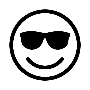 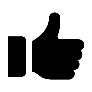 Coming up with ideas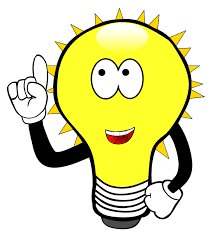 Leading others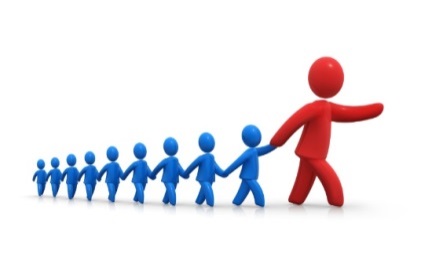 Using a computer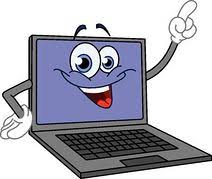 Working with numbers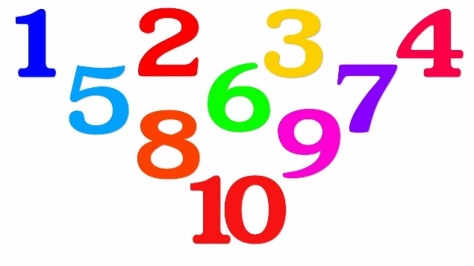 Managing money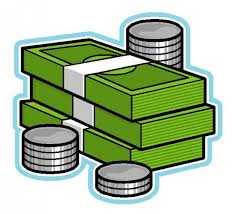 Designing and drawing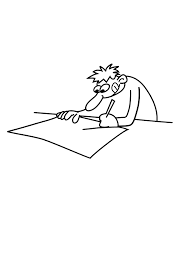 Creating media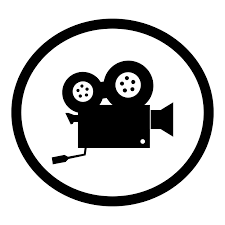 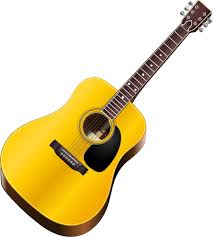 Performing music or drama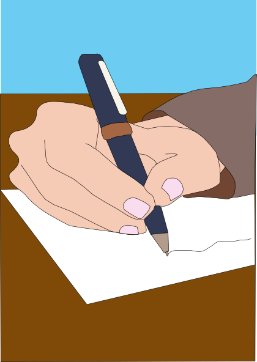 Writing or translating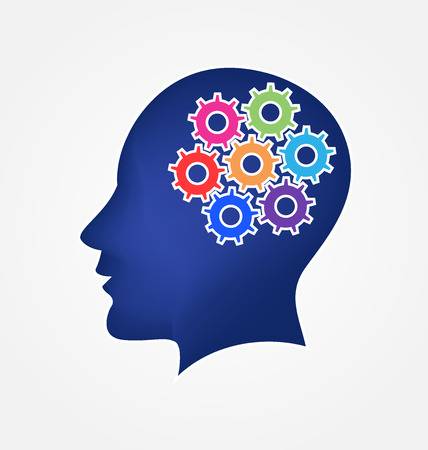 Remembering informationCommunicating with others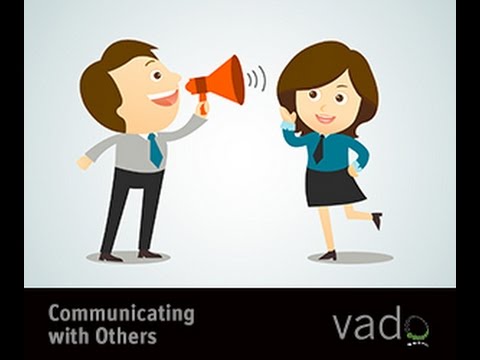 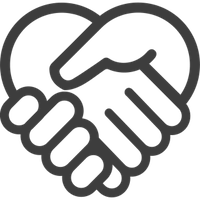 Helping others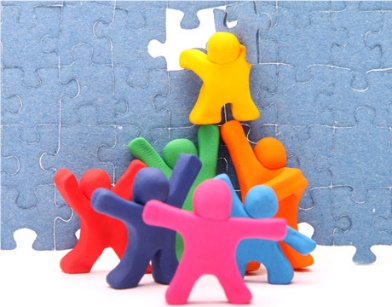 Team working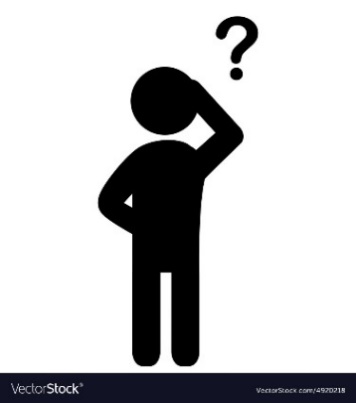 Asking questions 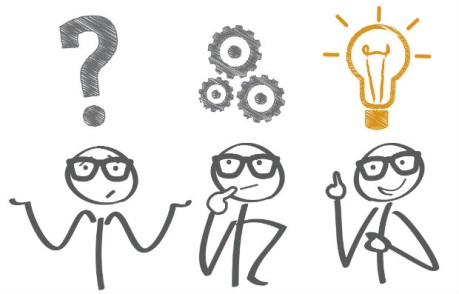 Solving problems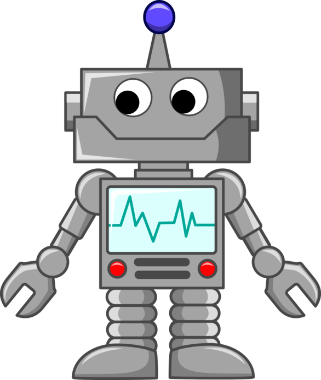 Using machinery and technologyMaking or fixing things 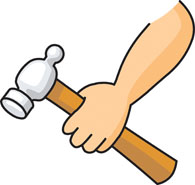 Planning and Organising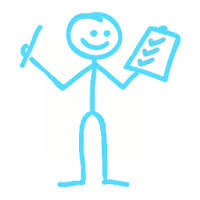 My top skills are: Sport and exercise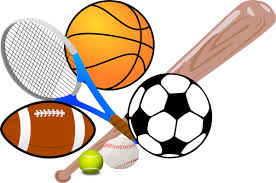 Selling things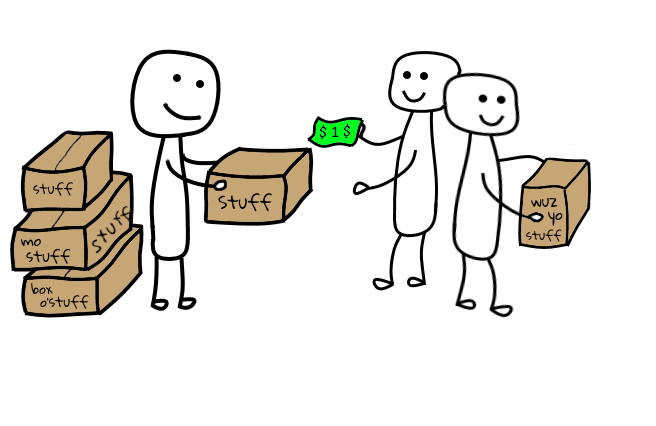 Activity 2: What will you be looking for in a job?The career area you choose will affect your lifestyle, the money you have and even the people meet. Look at each of the factors below and give each a score out of 10, thinking about how you would feel if your job included this.1 = I definitely don’t want this 			          10 = I would definitely want thisEarning lots of moneyDoing different things every dayDoing the same things everydayEarning lots of moneyEarning lots of moneyDoing different things every dayDoing different things every dayDoing the same things everydayDoing the same things everydayWorking set hours such as 9- 5Working set hours such as 9- 5Getting to travel around the worldGetting to travel around the worldScore out of 10 Earning lots of moneyEarning lots of moneyBeing happy in my jobBeing happy in my jobDoing similar things every dayDoing similar things every dayDoing different things every day Doing different things every day Working set hours (eg. 9-5)Working set hours (eg. 9-5)Working different hours such as evenings and weekendsWorking different hours such as evenings and weekendsRunning my own businessRunning my own businessWorking in a close teamWorking in a close teamWorking independentlyWorking independentlyLeading and managing othersLeading and managing othersMaking a difference to others with my jobMaking a difference to others with my jobWorking and living abroadWorking and living abroadGetting chance to travel around the worldGetting chance to travel around the worldWorking in the same place each dayWorking in the same place each dayChance to progress and challenge myselfChance to progress and challenge myselfHaving close friends at workHaving close friends at workWorking outsideWorking outsideWorking insideWorking insideBeing physically active in my workBeing physically active in my workCompany benefits (e.g. gym or company car)Company benefits (e.g. gym or company car)Working for a company with good ethicsWorking for a company with good ethics